クラフトバンド/紙バンドで作る	収納かご	(裏面)「目標寸法」との差を確認しましょう目標寸法の下に、計算寸法との差が表示されています。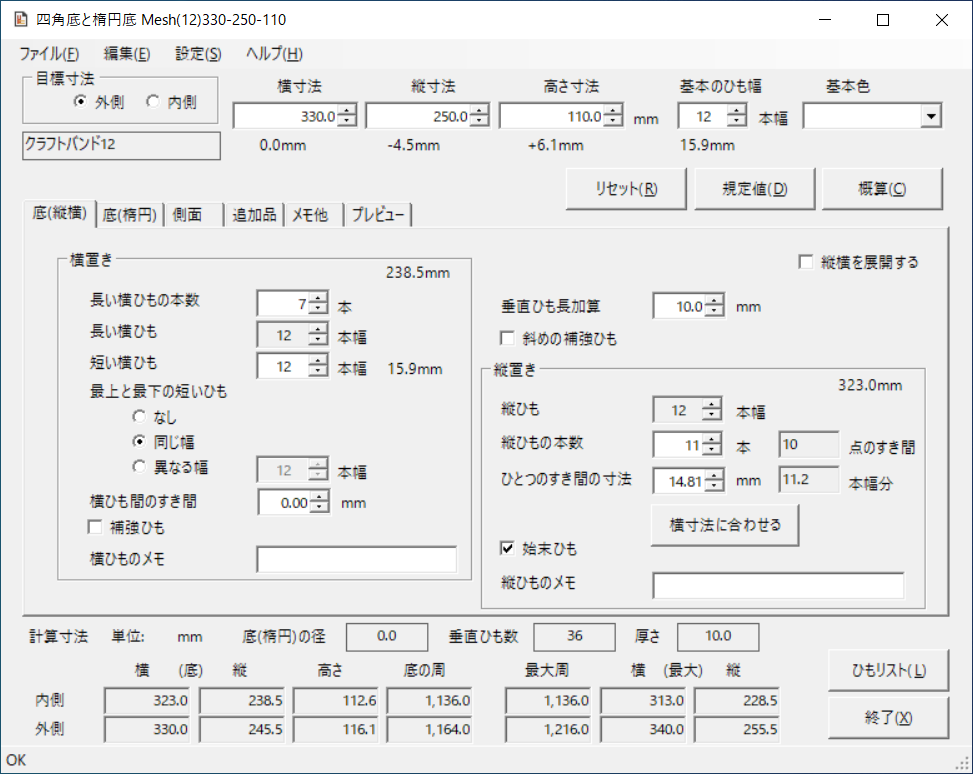 編みかたの組み合わせを変更してみましょう [側面]のタブで編みかたを編集できます。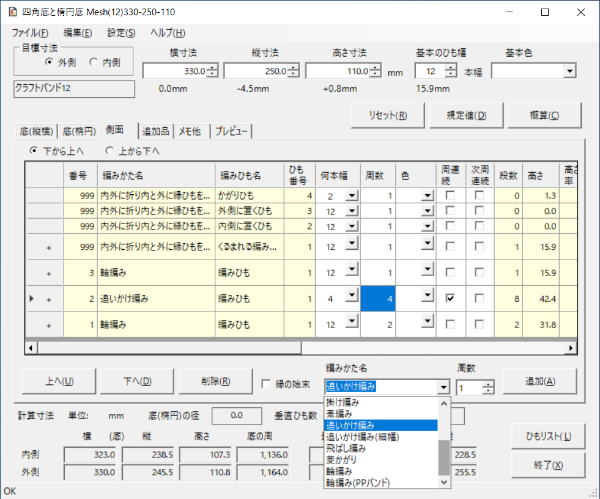 編集結果例 (高さ寸法の差 0.8mm)12本幅の輪編み2周→4本幅の追いかけ編み4周→12本幅の輪編み1周[追加品] タブを開きましょう「R持ち手(二重の輪)」長さ 250mm 2点を[追加]します。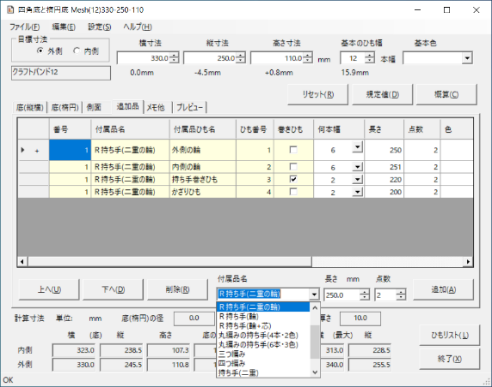 必要に応じて「ひも長加算」値を変更各タブでは、それぞれのひもに対して個別に「ひも長加算」値を入力できます。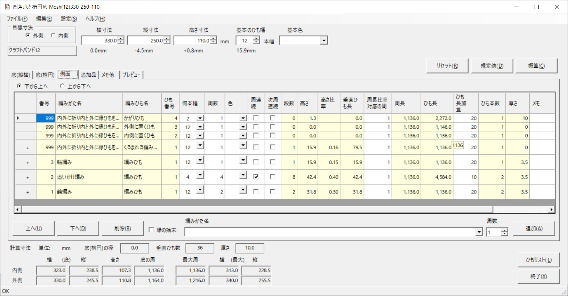 	(マイナス値を入力して短くすることもできます)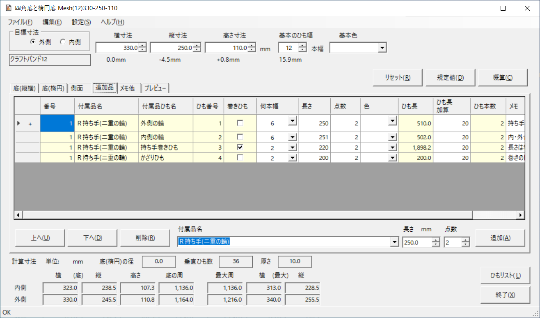 [ひもリスト]ボタンをクリック!配置や本数・長さなどの情報が出力されます。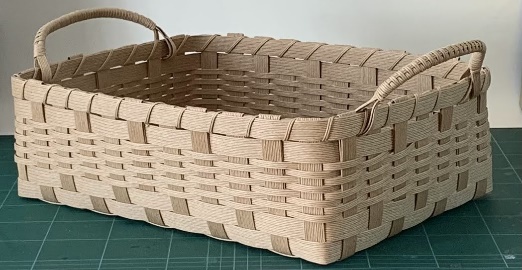 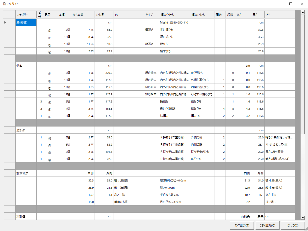 